 INFORMAÇÃO: Nº        /201 PROCESSO: Nº          /201 INTERESSADO: EE  ASSUNTO: MATERIAL PERMANENTE - FURTODESPACHO :  A vista do que consta dos autos, autorizo a baixa contábil dos bens furtados da EE .......... encaminhando uma via da NL a Unidade Escolar, para que o material arrolado seja retirado do Inventário com posterior arquivamento nesta DE.	São Paulo,...... de ........ de 201. 	DIRETOR DO CENTRO DE ADMINISTRAÇÃO E FINANÇAS E INFRAESTRUTURAOBS: BAIXA PATRIMONIAL COMPETÊNCIA DOS DIRETORES DOS CENTROS DE ADMINISTRAÇÃO, FINANÇAS E INFRAESTRUTURA PREVISTA NO INCISO III DO ARTIGO 93 DECRETO Nº 57.141, de 18 de Julho de 2011 Governo do Estado de São PauloSecretaria de Estado da EducaçãoDiretoria de EnsinoCampinas Oeste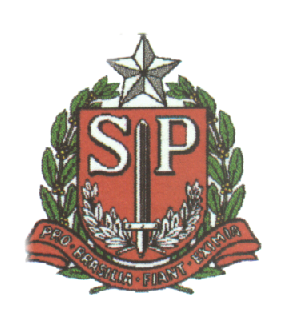 